г. Петропавловск-Камчатский		           _____  ___________ 2020 годаПРИКАЗЫВАЮ:1. Внести в Административный регламент предоставления  местными администрациями и иными органами местного самоуправления Камчатского края, осуществляющими исполнительно - распорядительные полномочия в муниципальных образованиях, реализующими переданные полномочия Камчатского края, государственной услуги по предоставлению гражданам субсидий на оплату жилых помещений и коммунальных услуг, утвержденный приказом Министерства жилищно-коммунального хозяйства и энергетики Камчатского края от 11.09.2012 № 411,  следующие изменения:1) дополнить частью 20.1 следующего содержания:«20.1. В качестве результата предоставления государственной услуги заявитель по его выбору вправе получить:1) результат оказания государственной услуги или уведомление об отказе в предоставлении государственной услуги в форме электронного документа, подписанного уполномоченным должностным лицом с использованием электронной подписи в личный кабинет на ЕГПУ/РПГУ;2) результат оказания государственной услуги или уведомление об отказе в предоставлении государственной услуги на бумажном носителе в органе местного самоуправления, либо уполномоченном органе.»;2) часть 69 изложить в следующей редакции:«69. Заявителю (его представителю) предоставляется возможность оценить доступность и качество предоставления государственной услуги на ЕПГУ/РПГУ, в случае подачи заявления на предоставление государственной услуги в электронной форме с помощью устройств подвижной радиотелефонной связи, при наличии технической возможности с использованием ЕГПУ/РПГУ, терминальных устройств. Возможность отправки сообщения реализована посредством «Формы обратной связи» на главной странице ЕГПУ/РПГУ. В случае авторизации на ЕГПУ/РПГУ необходимо выбрать тему сообщения, ввести текст сообщения и выбрать способ уведомления (по электронной почте, по sms), нажать кнопку «Отправить». В случае отправки сообщения без авторизации на ЕГПУ/РПГУ необходимо выбрать тему сообщения, ввести текст сообщения, заполнить обязательные поля, отмеченные звёздочкой (фамилия, имя, адрес электронной почты), нажать кнопку «Отправить».»;3) приложение 1 изложить в редакции согласно приложению к настоящему приказу.2.  Настоящий приказ вступает в силу через 10 дней после дня его официального опубликования.Врио Министра                                                                                      П.С. Редькин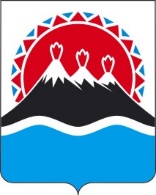 МИНИСТЕРСТВО ЖИЛИЩНО-КОММУНАЛЬНОГОХОЗЯЙСТВА И ЭНЕРГЕТИКИКАМЧАТСКОГО КРАЯПРИКАЗ № ______О внесении изменений в Административный регламент предоставления местными администрациями и иными органами местного самоуправ-ления Камчатского края, осуществляющими исполнительно - распорядительные полномочия в муниципальных образованиях, реализующими переданные полно-мочия Камчатского края, государственной услуги по предоставлению гражданам суб-сидий на оплату жилых помещений и коммунальных услуг 